Franklin High School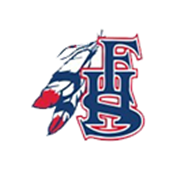 Class of 2022 Senior Parent NightStudent Welcome and Info:Senior year is going smoothly and we are excited about the light at the end of the tunnel beginning to brighten as we get closer and closer to graduation day. We began our year on day 1 with a “Senior Sunrise” tailgate in the Senior parking lot.  We’re going to end our year with a “Senior Sunset” tailgate on the last day of exams (May 18th) in the Senior parking lot from 7:00 AM until 7:30 AM. Students only will be permitted. Bring your favorite breakfast and morning beverage (coffee/tea/juice/water), blast some music, bring some games, and say farewell to your peers! At 7:30 AM, “Sunset” must end and students should move to their final day of official classes and exams. Senior Awards Night is May 19th at 7:00 PM at the JCC Owings Mills Gordon Center.Seniors—remember to end the year strong! Pass your courses by attending class regularly, avoiding conflict and trouble, turning in work on time, and passing your exams. Parents—Please consider supporting our Senior class through donations via the Online School Payments portal. Link to donate is: https://osp.osmsinc.com/BaltimoreCountyMD/BVModules/ProductTemplates/Bvc2013/Product.aspx?productid=EI563-VAR12 Our Senior Banner and Yard Sign Sale is extended through Sunday afternoon (ending orders and sales at 5:00 PM on Sunday, March 13th). If you’d like to honor your Senior with a banner that wishes them well and will grace our FHS hallways during their final marking period of their K-12 education, please order that ASAP–banners are $40.  If you’d like to tell the world all about your graduating Senior by putting a yard sign in your yard, please order one for $25. Again, orders must be entered on our FHS Microsoft Form and payments must be made by Sunday at 5:00 PM. Thanks for helping us cheer on our seniors both inside and outside of our school! Link to order signs: https://forms.office.com/r/TQGZ2DdmhSLink to pay for signs: https://osp.osmsinc.com/BaltimoreCountyMD/BVModules/ProductTemplates/Bvc2013/Product.aspx?productid=EI563-VAR12 Fundraiser Opportunity:  2nd Double Good Popcorn Sale!In order to make our Prom tickets even cheaper and our Senior Picnic the BEST ONE YET, we need to do one more big fundraiser. Our favorite one with the biggest success so far was the Double Good popcorn sale. So, we’re doing that one again. In 4 days last fall, we made $3,600. THIS TIME, our goal is to DOUBLE that! Why? Because this popcorn is DOUBLE GOOD! In our informational e-mail, there will be a code sent to each family to join our Double Good popcorn sale that’s taking place online only from April 4th through April 8th.  This is 100% contactless and we keep 50% of the profits. Each student will be asked to create an online pop up store and sell the Double Good popcorn to their families, friends, co-workers, neighbors, church peeps, etc. Prices range from $18-$59. It’s easy to do and can be set up tonight–just download the Double Good app, enter our event code: MKPFL, and create your pop up store. The more we sell, the more we make!Important Senior Year Info from AdministrationIf you still need to complete your 75 required Student Service Learning Hours for graduation, please do that ASAP!  E-mail Mrs. Gilberto (dgilberto@bcps.org) with questions related to Student Service Learning hours. In order to participate in ALL end of year senior activities, Service Learning Hours must be met. Pass your classes, meet all of your graduation requirements, and be the BEST version of yourself! Students with behavior/disciplinary concerns will not be permitted to participate in end of the year Senior activities. Counseling Department UpdatesOn March 16th and May 11th, a representative from CCBC (the Community College of Baltimore County) will be at FHS for instant admission day. If you’re interested in attending CCBC in the Fall, please see Mr. Gibbs (dgibbs@bcps.org) or Mrs. M. Jones (mjones25@bcps.org) for more information!Update your college acceptances and final college decision in Naviance by May 1st. To find how to do this, visit the resources folder in the FHS Class of 2022 School Counseling Central group in Schoology. See Mr. Gibbs or Mrs. M. Jones for more information. The Project Graduation team met with Seniors who are at-risk for not walking in June.  If you are one of those Seniors, please do what you have to do to get your grades up to passing (including passing Quarter 3, Quarter 4, AND your Final Exams), fulfill your testing requirements, get your Service Learning Hours in, and do what you have to do so you can walk across that stage in June with pride!Final Exam Dates:  May 9-10    Exams for periods 7 and 8May 11-12  Exams for periods 5 and 6May 13, 16  Exams for periods 3 and 4May 17-18   Exams for periods 1 and 2May 19-20   Make-up Exam DaysYearbooksIf you ordered a yearbook, you will receive it on May 19th during the Picnic.If you still need to order a yearbook, do so THIS WEEK, as Ms. Doll only has 20 left!  The link to order is https://www.jostens.com/apps/store/customer/1066625/Franklin-High-School/. Questions related to Yearbooks and Senior Photos in Yearbooks should be directed to Ms. Doll (ddoll@bcps.org). AFTER-PROM Event Info:Sign up for after prom event is on Eventbrite: FHS Safe After Prom Event.  We always have a table next to the seniors selling prom tickets but trying to not have to have as many parent volunteers in school this year and want to do most online.  Link to register:  https://www.eventbrite.com/e/fhs-safe-after-prom-event-tickets-275329085707Parent Donations can be mailed to school or by using the PTSA jot form. https://form.jotform.us/72538134406151Parent Volunteers—need about 70 to run event safely—email fhsafterpromcommittee@gmail.com to volunteer.Alumni Association:When you leave FHS in June, you are forever a part of our FHS family! We want you to be a committed part of it by joining the Alumni Association of Franklin High School.  For more information about the organization and how to get involved, please visit https://franklinalumni.org/. Graduation Info:Graduation will be June 4th at 2:30 PM at Towson University’s SECU Arena.  Seniors must arrive to the TOWSON ARENA by 12:30 PM.  More information about graduation is forthcoming!The number of tickets per student have not yet been determined by BCPS Central Office. BCPS and Towson University are closely monitoring COVID metrics and will make a decision on the number of attendees permitted in SECU Arena. Once BCPS lets us know, they will also let us know how many tickets each student will receive. Last year, each student received TWO.  We are unsure of how many this year’s group will receive. When we know, you will know as well.Students will practice for graduation on June 3rd here at FHS bright and early in the morning beginning at 7:40 AM in the FHS Gym. Seniors (no parents permitted) only are to attend rehearsal. AFTER rehearsal, seniors will pick up their caps and gowns and any other materials they may be getting back (Senior Banners included) from the Cafeteria.Cap & Gown Ordering Info:  IF your Senior did NOT order a cap and gown yet, please order through this link: https://www.jostens.com/apps/store/productDetail/1066625/Franklin-High-School/-/1693259024/CATALOG_REPOSITORY/Cap-and-Gown-Unit/1693259036/ Cost for their ROYAL BLUE cap, gown, and tassel is now $42. Order before April 1st.Prom Info:Saturday, May 28th from 7-11 PM at the Delta Hotel in Hunt Valley.  Currently, the goal is to get the ticket cost under $50 each.  In order to do this, we need additional support through fundraising. At the start of the year, it was $75-80 per attendee.  The more we fundraise, the cheaper our prom could be. There will be formal photos available for purchase through LifeTouch. More information about that will be coming out soon. Students who participated in earlier fundraisers and earned a ½ price ticket or free tickets will be notified before prom ticket sales begin at the start of May.Only students and guests with tickets will be permitted entrance to the venue—no parent photos inside the hotelThere will be security provided—thank you, Mr. O’Connell!Senior Picnic:May 19th from 10:30 AM until 1:30 PM in the FHS Fieldhouse. Usually, this involves the Senior Class providing lunch catered from a few local businesses and additional games and activities.  We need about $19,000 for this to happen. Seniors only. If you have local connections to a restaurant or business that might donate its services or provide a greatly reduced rate for our Senior class, please contact Mrs. Hornberger via email:  ehornberger@bcps.org.If you would like to donate directly to this event, please do so by using this link—in the description box, please type “Senior Picnic Donation.”